DB-WR01 智能无人驾驶小车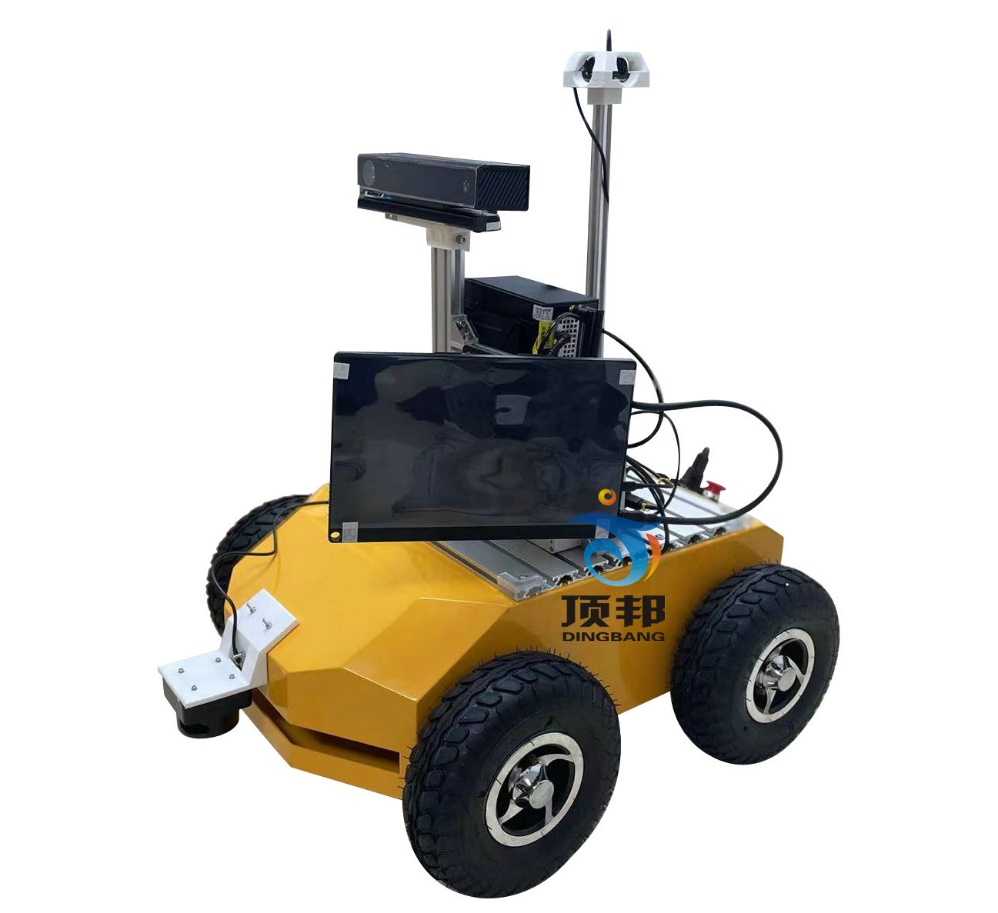 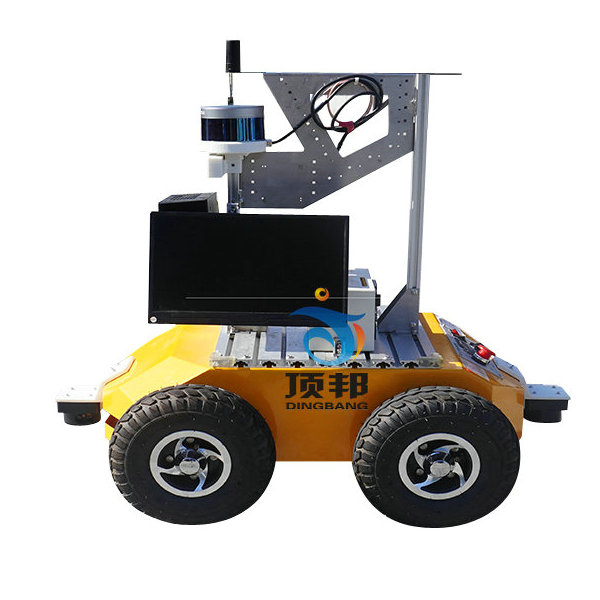 无人驾驶汽车是智能汽车的一种，也称为轮式移动机器人，主要依靠车内的以计算机系统为主的智能驾驶仪来实现无人驾驶的目的。智能无人驾驶小车是一款上海顶邦教育设备制造有限公司专为智能网联功能开发进行优化的轮式机器人，适用于巡检、抓取、智能驾驶、协同控制、计算机视觉、深度学习等技术的研究与应用。智能无人驾驶小车是一款室内作业的机器人移动底盘，具有强通过、高负载、高精度、高扩展、动力足和续航长等特点，可跨平台开发，支持多种应用场景。智能无人驾驶小车采用四轮高精度差速底盘，上方搭载Mini电脑，前后单线激光雷达，深度相机，等传感器，同时预留4个以上usb口及一个网口，可以扩展多光谱，红外相机，机械臂等。智能无人驾驶小车软件采用的是ubuntu18.04可视化系统。及ROS机器人框架，已经预先适配cartographer2D建图导航，location_fusion定位融合，teb_local_planner路径规划等功能包，可以实现自动驾驶，避障等功能。搭配全套传感器及导航软件，丰富的教程及资料，代码全部开源、极大降低了用户的使用门槛，用户可快速上手学习或二次开发。软件持续免费更新，也为用户提供更好的使用体验。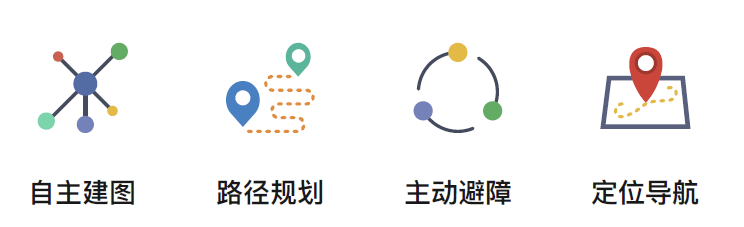 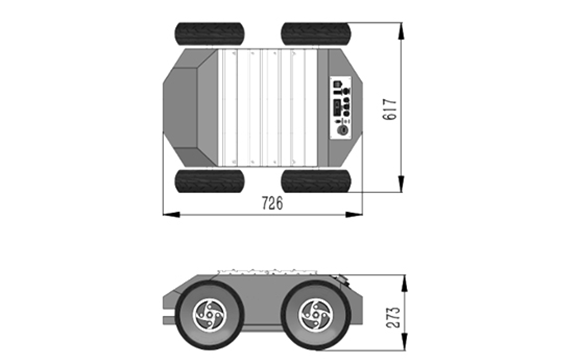 产品参数
1.无人车参数2.配件参数序号名称参数序号名称参数1尺寸（长*宽*高）726*617*273mm13驱动方式4驱2轮距535mm14转向方式差速转向3轴距386mm15控制板Stm324净重40kg16通信接⼝USB串口5负载直线50kg17编码器精度400线6电机数量218PID控制频率50Hz 7电机功率24V250W19适用地形全地形8轮胎10寸充气轮胎20垂直越障能力8cm9电池24V DC磷酸铁锂电池21爬坡能力25°10续航时间4小时22手柄控制最大20m11辅助电源3*12V DC口 1*5V usb口23手柄通信2.4Ghz12最⼤速度0.8m/s序号传感器名称数量1Mini计算机CPU	AMD® Ryzen3 3200G芯片组	AMD® A300内存	DDR4 8GB硬盘	NVMe 250GB系统   OS系统   键盘/手柄控制机器人运动 joystick_drivers短距离控制 Cartographer 2D SLAM建图/定位teb_local_planer 多点导航 基于弹性带理论机器人局部路径规划 循环循迹全局规划器 Simulation 仿真模拟器 12电源组件电池 ：24V DC磷酸铁锂电池电池容量	16AH @ 24V输入/输出	24V x 10A / 12V x 20A输出口数量	5个XT30（并联）纹波电压	< 100mV13显示器尺寸	13.3 英寸1080P HDR前后单线激光雷达 测量距离	0.15-10 m @ 10%角度分辨率	0.36 °扫描速度	15 Hz重复精度	±3 cm距离分辨率	1 cm14深度相机尺寸	103mmx33mmx22mm传感器	ToF CCD+RGB激光发射器	940nm VCSELToF分辨率帧率	640X480, Max.30fpsRGB分辨率帧率	1920X1080, 30fpsToF FOV	69°(H) × 51°(V)RGB FOV	73°(H) × 42°(V)输出格式	RAW12(深度,IR), MJPEG(RGB)检测距离	0.35m~4.4m工作温度	-10℃~50℃1